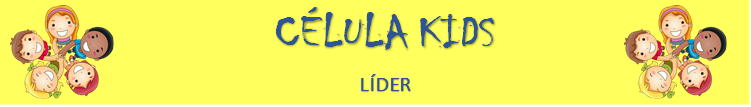 LOUVOR: Faça um louvor bem alegre. Pode ser usado um CD ou cantar espontaneamente.QUEBRA-GELO: De frente um para o outro, em duplas, cada um olhando para outro, repetir como se fosse a imagem refletindo no espelho, o movimento que o outro está fazendo.VERSÍCULO: “E, perto da meia-noite, Paulo e Silas oravam e cantavam hinos a Deus, e os outros presos os escutavam. “Atos 16:25O Poder Do LouvorRESUMO: Certo dia, quando Paulo e Silas estavam indo para o lugar de oração, veio ao encontro deles uma escrava. Essa moça estava dominada por um espírito mau que adivinhava o futuro, e os seus donos ganhavam muito dinheiro com as adivinhações que ela fazia. A moça começou a segui-los, gritando assim: — Estes homens são servos do Deus Altíssimo e anunciam como vocês podem ser salvos! Ela fez isso muitos dias. Por fim Paulo se aborreceu, virou-se para ela e ordenou ao espírito: — Pelo poder do nome de Jesus Cristo, eu mando que você saia desta moça! E, no mesmo instante, o espírito saiu. Quando os donos da moça viram que não iam poder mais ganhar dinheiro com as adivinhações dela, agarraram Paulo e Silas e os arrastaram até a praça pública, diante das autoridades. Eles os apresentaram às autoridades romanas e disseram: — Estes homens são judeus e estão provocando desordem na nossa cidade. Estão ensinando costumes que são contra a nossa lei. Nós, que somos romanos, não podemos aceitar esses costumes. Aí uma multidão se ajuntou para atacar Paulo e Silas. As autoridades mandaram que tirassem as roupas deles e os surrassem com varas. Depois de baterem muito neles, as autoridades jogaram os dois na cadeia e deram ordem ao carcereiro para guardá-los com toda a segurança. Depois de receber essa ordem, o carcereiro os jogou numa cela que ficava no fundo da cadeia e prendeu os pés deles entre dois blocos de madeira. Mais ou menos à meia-noite, Paulo e Silas estavam orando e cantando hinos a Deus, e os outros presos escutavam. De repente, o chão tremeu tanto, que abalou os alicerces da cadeia. Naquele instante todas as portas se abriram, e as correntes que prendiam os presos se arrebentaram. Aí o carcereiro acordou. Quando viu que os portões da cadeia estavam abertos, pensou que os prisioneiros tinham fugido. Então puxou a espada e ia se matar, mas Paulo gritou bem alto: — Não faça isso! Todos nós estamos aqui! Aí o carcereiro pediu que lhe trouxessem uma luz, entrou depressa na cela e se ajoelhou, tremendo, aos pés de Paulo e Silas. Depois levou os dois para fora e perguntou: — Senhores, o que devo fazer para ser salvo? Eles responderam: — Creia no Senhor Jesus e você será salvo — você e as pessoas da sua casa. Então eles anunciaram a palavra do Senhor ao carcereiro e a todas as pessoas da casa dele. Naquela mesma hora da noite, o carcereiro começou a cuidar deles, lavando os ferimentos da surra que haviam levado. Logo depois ele e todas as pessoas da sua casa foram batizados e ficaram cheios de alegria porque agora criam em Deus. Quando amanheceu, as autoridades romanas mandaram alguns policiais com a seguinte ordem para o carcereiro: “Soltem esses homens.” Então o carcereiro disse a Paulo: — As autoridades mandaram soltá-los. Podem ir embora em paz.Paulo e Silas repreenderam o espírito maligno que estava na mulher que fazia com que ela adivinhasse o futuro, porque ela ficava zombando deles. Por esse motivo, foram presos e apanharam injustamente, mas não ficaram reclamando, começaram a orar e louvar a Deus e os outros presos ficaram ouvindo e Deus operou um milagre e até o carcereiro e sua família foram salvos. Paulo e Silas foram libertos. Quando deixamos de reclamar que a professora é chata, que a escola é ruim, que a comida não é boa, que o brinquedo não presta, que o irmão é “um mala” e sim oramos e louvamos a Deus, o milagre acontece e muitas pessoas da nossa família são salvas pelo nosso testemunho.COMPARTILHANDO:Pense em Paulo e Silas. Depois de serem presos, eles apanharam muito. Tinham motivo de sobra para reclamar, mas o que eles fizeram?Você reclama muito? De que?ORAÇÃO: Querido Deus, nós te agradecemos pois o Senhor nos ensina como devemos agir em cada situação da nossa vida. Que sejamos crianças agradecidas por tudo o que temos e que dos nossos lábios não saiam palavras de reclamação. Em nome de Jesus, Amém!  OFERTA: Vamos ofertar com alegria.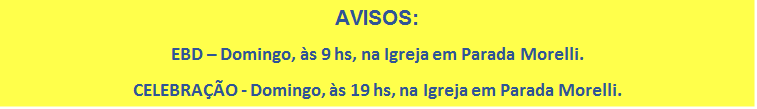 ATIVIDADE: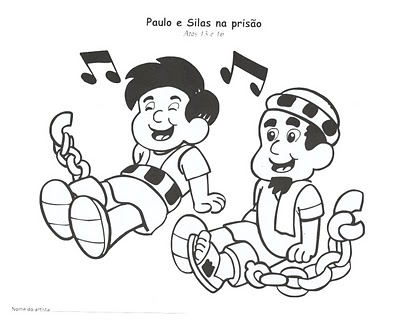 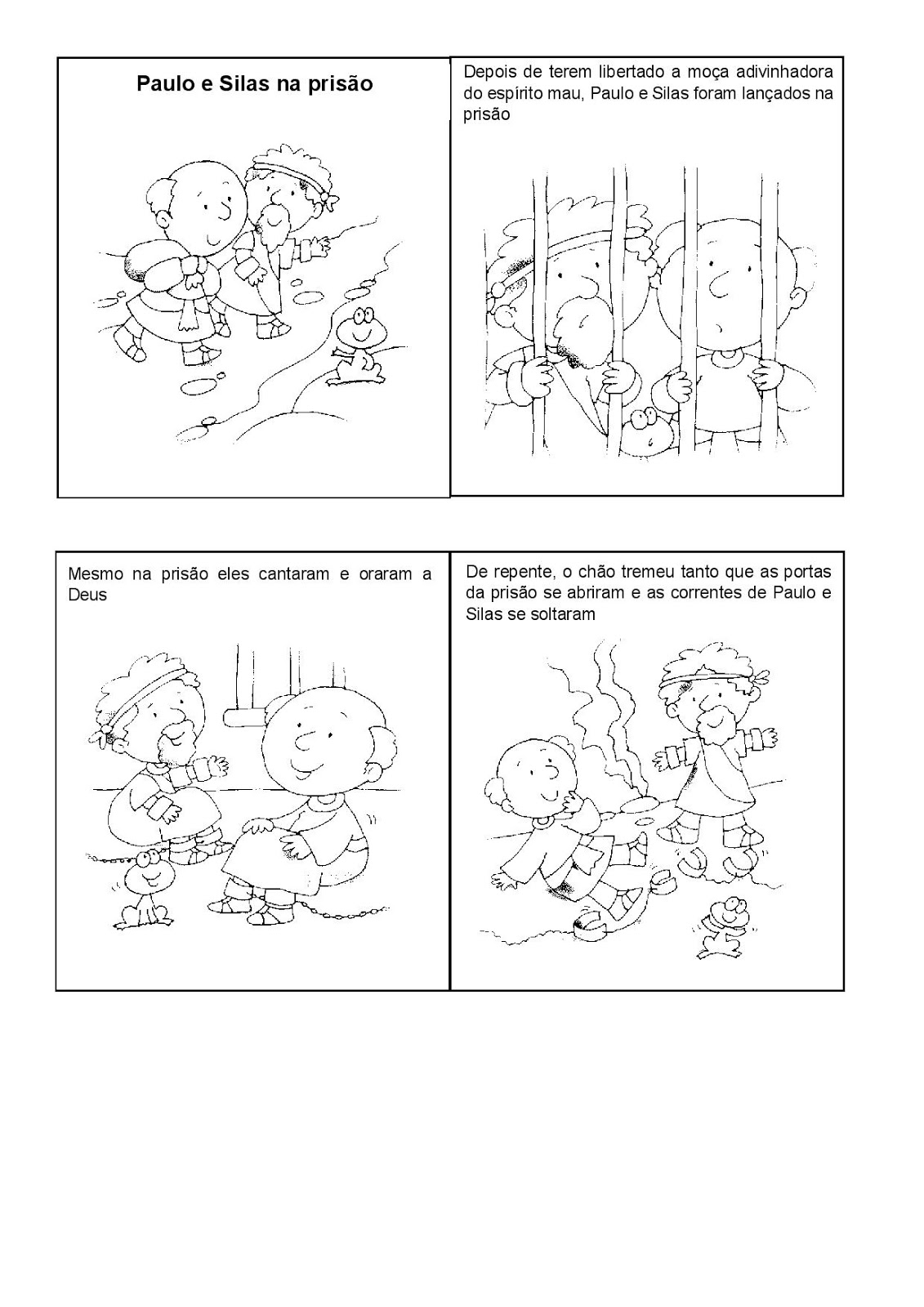 